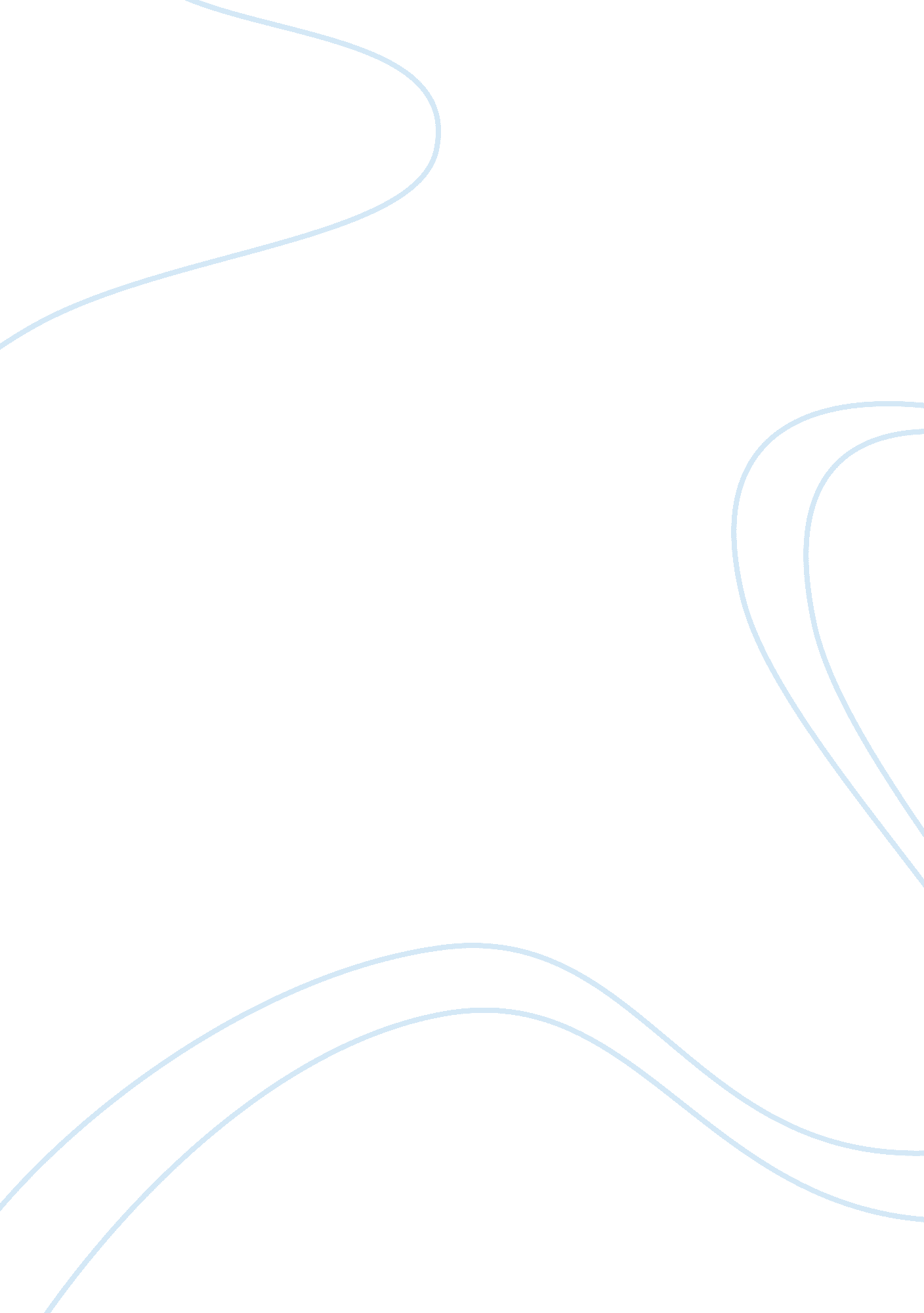 Potpie electronics case studyBusiness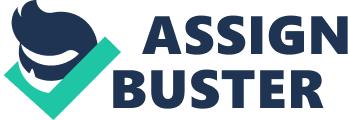 Waterman looked around his new office. He couldn’t believe that he was the assistant director of information technology at Potpie’s Electronics, his favorite consumer electronics retail store. He always bought his new DVD’s and video games for his Oxbow 360 at Potpie’s. And now he worked there too. Ere company had made some smart moves and had done well, Jim knew, but he also knew that competition was fierce. Potpie’s competitors included big electronics retail Haines likeBest Buy. In California, Fry’s was a ferocious competitor. Other major players in the arena included the electronics departments of huge chains like Wall- Mart and Target and online vendors likeAmazon. Com. Jim knew that part of his Job in IT was to help the company grow and prosper and beat the competition? or at least survive. Lust then, as Jim was trying to decide if he needed a bigger TV, Ella Winston, the Chief operations officer at Potpie’s, walked into his office. “ How’s it going, Jim? Joe peeping you busy? Joe was Joe Swanson, Jims boss, the director of IT. Joe was away for the week, at a meeting in Pullman, Washington. Jim quickly pulled his feet off his desk. “ HI, Ella. Oh, yeah, Joe keeps me busy. Vie got to get through the entire corporate strategic IT plan before he gets back? he’s going to quiz me? and then there’s the new help-desk training we are going to start next week. ” “ l didn’t know we had a strategic IT plan,” Ella teased. “ Anyway, what I came in here for is to give you mom good news. I have decided to make you the project manager for a project that is crucial to our corporate survival. ” “ Me? ” Jim said. “ But I Just got here. ” “ Who better than you? You have a different perspective, new ideas. You aren’t chained down by the past and by the Potpie’s way of doing things, like the rest of us. Not that it matters, since you don’t have a choice. Joe and I both agree that you are the best person for the Job. ” “ So,” Jim asked, “ what’s the project about? “ Well,” Ella began, “ the executive am has decided that the number one priority we have right now is to not only survive but to thrive and to prosper, and the way to do that is to develop closer relationships with our customers. The other person on the executive team, who is even more excited about this than me, is John [John Smith, the head of marketing]. En want to attract new customers, like all of our competitors. But also like our competitors, we want to keep our customers for life, kind of like a frequent flier program, but better. Better for us and for our loyal customers. And we Ant to reward most, the customers who spend the most. We are calling the project No Customer Escapes. ” “ l hope that’s only an internal name,” Jim Joked. ‘ Seriously, I can see how something like this would be good for Potpie’s, and I can see how IT would play an important, no, crucial role in making something like this happen. K, then, let’s get started. ” Questions: 1 . Why would Jim be a good choice to lead an important systems development effort? 2. Help Jim to formulate the main steps and tools required to develop a new 